         ҠАРАР                                                    РЕШЕНИЕ      28 апрель 2016 й.                     № 6-6                  28 апреля  .О внесении  изменений в  решение Совета  сельского     поселения     Орловский    сельсовет      муниципального      района  Благовещенский                                                                              район  Республики Башкортостан  от  28.11.2014г.  №  38-3            «Об  установлении налога  на имущество  физических лиц»        В соответствии  с Налоговым кодексом Российской  Федерации Совет  сельского     поселения     Орловский    сельсовет      муниципального      района Благовещенский район Республики БашкортостанРЕШИЛ:Внести  изменения   в   решение    Совета   сельского     поселения     Орловский    сельсовет      муниципального      района    Благовещенский   район  Республики Башкортостан      от  28.11.2014г.    №  38-3     «Об    установлении    налога    на имущество  физических лиц»  следующие изменения:после пункта 4 добавить пункт 4.1 в следующем изложении:Уплата налога налогоплательщиками – физическими лицами, не являющимися  индивидуальными предпринимателями в срок не позднее 1 декабря года, следующего за истекшим налоговым периодом.Глава  сельского поселенияОрловский сельсовет   муниципального  районаБлаговещенский район Республики Башкортостан                                                       З.А.Загитова  БАШКОРТОСТАН РЕСПУБЛИКАhЫБЛАГОВЕЩЕН РАЙОНЫ МУНИЦИПАЛЬ РАЙОНЫНЫН   ОРЛОВКА АУЫЛ СОВЕТЫ АУЫЛЫ БИЛӘМӘhЕ СОВЕТЫРЕСПУБЛИКА  БАШКОРТОСТАНСОВЕТ СЕЛЬСКОГО ПОСЕЛЕНИЯ ОРЛОВСКИЙ СЕЛЬСОВЕТМУНИЦИПАЛЬНОГО РАЙОНА БЛАГОВЕЩЕНСКИЙ РАЙОН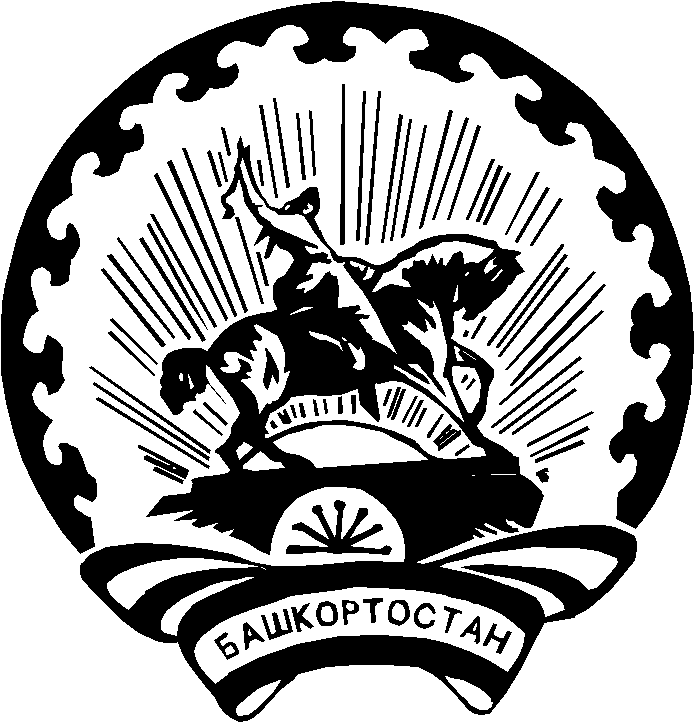 